Содержание1. Постановление администрации сельского поселения Сергиевск муниципального района Сергиевский Самарской области №4 от «20» января 2023 года «О предоставлении разрешения на отклонение от предельных параметров разрешенного строительства, реконструкции объектов капитального строительства для земельного участка  с кадастровым номером 63:31:0702028:15, площадью 1283 кв.м., расположенного по адресу: Самарская область, район Сергиевский, с. Сергиевск, ул. Ленина, дом 30»…..……………………………………….…………………….32. Постановление администрации муниципального района Сергиевский Самарской области №25 от «17» января 2023 года «О внесении изменений  в постановление администрации муниципального района Сергиевский №504 от 19.05.2022г. «Об установлении в 2022 году платы за пользование жилым помещением (платы за наем) для нанимателей жилых помещений по договорам социального найма и договорам найма жилых помещений государственного и муниципального жилищного фонда, платы за содержание и ремонт жилого помещения для нанимателей жилых помещений по договорам социального найма и договорам найма жилых помещений государственного и муниципального жилищного фонда и платы за содержание и ремонт жилого помещения для собственников  жилых помещений, которые не приняли решение о выборе способа управления  многоквартирным домом или если принятое решение о способе управления не было реализовано, платы за содержание и ремонт жилого помещения для собственников  жилых помещений, которые не приняли решение об установлении платы за содержание жилого помещения»»…..……………………………………………………………………………………………………………………………………………..….33. Постановление администрации муниципального района Сергиевский Самарской области №32 от «19» января 2023 года «О присвоении наименования элементам улично-дорожной сети поселка городского типа Суходол городского поселения Суходол муниципального района Сергиевский Самарской области»…..………………………………………………………………………………………………………………………....34. Постановление администрации муниципального района Сергиевский Самарской области №45 от «20» января 2023 года «О муниципальном звене территориальной подсистемы единой государственной системы предупреждения и ликвидации чрезвычайных ситуаций на территории муниципального района Сергиевский Самарской области»…..………………………………………………………………………….……3Администрациясельского поселения Сергиевскмуниципального района СергиевскийСамарской областиПОСТАНОВЛЕНИЕ«20» января  2023 г.                                                                                                                                                                                                         №4О предоставлении разрешения на отклонение от предельных параметров разрешенного строительства, реконструкции объектов капитального строительства для земельного участка  с кадастровым номером 63:31:0702028:15, площадью 1283 кв.м., расположенного по адресу: Самарская область, район Сергиевский, с. Сергиевск, ул. Ленина, дом 30Рассмотрев заявление Хуснутдиновой Минзиян Салиховны о предоставлении разрешения на отклонение от предельных параметров разрешенного строительства, реконструкции объектов капитального строительства, в соответствии со статьей 40 Градостроительного кодекса Российской Федерации, Администрация сельского поселения Сергиевск муниципального района Сергиевский Самарской областиПОСТАНОВЛЯЕТ:1.Предоставить  разрешение  на  отклонение  от  предельных  параметров разрешенного    строительства,    реконструкции    объектов    капитального строительства   для земельного участка с кадастровым номером 63:31:0702028:15, площадью 1283 кв.м., расположенного по адресу: Самарская область, район Сергиевский, с.Сергиевск, ул.Ленина, дом 30, с установлением следующих значений параметров: - уменьшение минимального отступа от границы земельного участка до отдельно стоящих зданий с 3 метров до 0 метра;- уменьшение минимального отступа от границы земельного участка до отдельно стоящих строений и сооружений с 3 метров до 0 метра.2.При определении предельных параметров разрешенного строительства, реконструкции  объектов капитального строительства, не указанных в пункте 1 настоящего  Постановления,  применять  значения, установленные действующими градостроительными регламентами.3. Опубликовать настоящее Постановление в газете «Сергиевский вестник» и разместить на сайте Администрации муниципального района Сергиевский по адресу: http://sergievsk.ru/ в информационно-телекоммуникационной сети Интернет.4. Настоящее Постановление вступает в силу со дня его официального опубликования. 5. Контроль за выполнением настоящего Постановления оставляю за собой. Глава   сельского поселения Сергиевскмуниципального района Сергиевский                                             М.М.АрчибасовАдминистрациямуниципального района СергиевскийСамарской областиПОСТАНОВЛЕНИЕ«17» января 2023г.                                                                                                                                                                                                         №25О внесении изменений  в постановление администрации муниципального района Сергиевский №504 от 19.05.2022г. «Об установлении в 2022 году платы за пользование жилым помещением (платы за наем) для нанимателей жилых помещений по договорам социального найма и договорам найма жилых помещений государственного и муниципального жилищного фонда, платы за содержание и ремонт жилого помещения для нанимателей жилых помещений по договорам социального найма и договорам найма жилых помещений государственного и муниципального жилищного фонда и платы за содержание и ремонт жилого помещения для собственников  жилых помещений, которые не приняли решение о выборе способа управления  многоквартирным домом или если принятое решение о способе управления не было реализовано, платы за содержание и ремонт жилого помещения для собственников  жилых помещений, которые не приняли решение об установлении платы за содержание жилого помещения»В соответствии с Жилищным кодексом Российской Федерации, Федеральным законом РФ от 06.10.2003 № 131-ФЗ «Об общих принципах организации местного самоуправления в Российской Федерации», Законом Самарской области от 28 декабря 2004 года № 191-ГД «О региональных стандартах оплаты жилья и коммунальных услуг в Самарской области», постановлением Правительства Самарской области от 12.11.2021г. № 50 «Об итогах социально-экономического развития Самарской области за 9 месяцев 2021 года и ожидаемых итогах развития за 2021 год, прогнозе социально-экономического развития Самарской области на 2022 год и плановый период 2023 и 2024 годов», в целях непрерывного оказания жилищно-коммунальных услуг, обеспечения благоприятных и безопасных условий проживания граждан, надлежащего содержания общего имущества в многоквартирных домах, Администрация муниципального района СергиевскийПОСТАНОВЛЯЕТ:1.Внести изменения в постановление администрации муниципального района Сергиевский № 504 от 19.05.2022г. «Об установлении в 2022 году платы за пользование жилым помещением (платы за наем) для нанимателей жилых помещений по договорам социального найма и договорам найма жилых помещений государственного и муниципального жилищного фонда, платы за содержание и ремонт жилого помещения для нанимателей жилых помещений по договорам социального найма и договорам найма жилых помещений государственного и муниципального жилищного фонда и платы за содержание и ремонт жилого помещения для собственников  жилых помещений, которые не приняли решение о выборе способа управления  многоквартирным домом или если принятое решение о способе управления не было реализовано, платы за содержание и ремонт жилого помещения для собственников  жилых помещений, которые не приняли решение об установлении платы за содержание жилого помещения» следующего содержания:1.1. Пункт 1 постановления изложить в новой редакции:«1. Установить плату за пользование жилым помещением (платы за наем) для нанимателей жилых помещений по договорам социального найма и договорам найма жилых помещений государственного и муниципального жилищного фонда согласно приложению № 1 к настоящему постановлению».1.2. В пункте 2 постановления слова «в 2022 году» заменить словами «в 2022-2023 годах». 1.3. Приложение № 1 к постановлению изложить согласно Приложению № 1 к настоящему постановлению.	2.  Опубликовать настоящее постановление в газете «Сергиевский вестник».3.  Настоящее постановление вступает в силу со дня его официального опубликования, за исключением подпункта 1.1. пункта 1 настоящего постановления.Подпункт 1.1. пункта 1 настоящего постановления вступает в силу с 01.02.2023 года.4. Контроль за выполнением настоящего постановления возложить на заместителя  Главы  муниципального района Сергиевский Савельева С.А.Глава муниципального района СергиевскийА. И. ЕкамасовПриложение № 1к постановлению администрациимуниципального района Сергиевский№25 от «17» января 2023 годаПлата за пользование жилым помещением (платы за наем) для нанимателей жилых помещений по договорам социального найма и договорам найма жилых помещений государственного и муниципального жилищного фондаРазмер платы за наем жилого помещения, предоставленного по договору найма жилого помещения муниципального жилого фонда муниципального района Сергиевский, определяется по формуле: Пнj=СНП*Пj,где: СНП – ставка платы за наем муниципальных жилых помещений (руб.);Пj- площадь жилого помещения, предоставленного по договору социального найма или договору найма жилого помещения муниципального жилого фонда (м2).СНП равна минимальному размеру взноса на капитальный ремонт общего имущества в многоквартирном доме, утвержденного Постановлением Правительства Самарской области №1147 от 14.12.2022г. «Об установлении на 2023 год минимального размера взноса на капитальный ремонт общего имущества в многоквартирном доме на территории Самарской области».Администрациямуниципального района СергиевскийСамарской областиПОСТАНОВЛЕНИЕ«19» января 2023г.                                                                                                                                                                                                         №32О присвоении наименования элементам улично-дорожной сети поселка городского типа Суходол городского поселения Суходол муниципального района Сергиевский Самарской областиВ соответствии с Положением «Порядка присвоения наименований элементам планировочной структуры муниципального района Сергиевский Самарской области, элементам улично-дорожной сети муниципального района Сергиевский Самарской области и переименования элементов планировочной структуры муниципального района Сергиевский Самарской области, элементов улично-дорожной сети муниципального района Сергиевский Самарской области» №49 от 29.06.2022г, на основании Решения топонимической комиссии при администрации муниципального района Сергиевский № 03  от 25.11.2008 года,  администрация муниципального района Сергиевский:ПОСТАНОВЛЯЕТ:1.Осуществить присвоение наименования элементам улично-дорожной сети поселка городского типа Суходол городского поселения Суходол муниципального района Сергиевский Самарской области (согласно прилагаемой схеме):1.1.Элементу улично-дорожной сети, местоположение: Самарская область, муниципальный район Сергиевский, городское поселение Суходол, поселок городского типа Суходол, присвоить наименование: Российская Федерация, Самарская область, муниципальный район Сергиевский, городское поселение Суходол, поселок городского типа Суходол, улица Майская (улица № 1).2. Постановление Администрации муниципального района Сергиевский Самарской области №1001 от 21.11.2008 года  «О присвоении названия вновь образованной улице в п. Суходол»  считать утратившим силу.3. Направить данное Постановление в Муниципальное казенное учреждение «Управление заказчика-застройщика, архитектуры и градостроительства» муниципального района Сергиевский для внесения наименования в «Адресный кадастр объектов недвижимости на территории муниципального района Сергиевский».4. Рекомендовать  главе  городского поселения  Суходол  установить указатели с названием улицы.5.  Опубликовать настоящее Постановление в газете «Сергиевский  вестник».6. Настоящее Постановление вступает в силу со дня его официального опубликования.7. Контроль за выполнением настоящего Постановления возложить на первого заместителя  Главы муниципального района Сергиевский  В.В. Сапрыкина.Глава муниципального района Сергиевский		А.И.Екамасов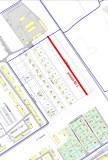 Администрациямуниципального района СергиевскийСамарской областиПОСТАНОВЛЕНИЕ«20» января 2023г.                                                                                                                                                                                                         №45О муниципальном звене территориальной подсистемы единой государственной системы предупреждения и ликвидации чрезвычайных ситуаций на территории муниципального района Сергиевский Самарской областиВ соответствии с Федеральными законами от 06.10.2006 № 131-ФЗ «Об общих принципах организации местного самоуправления в Российской Федерации», от 21.12.94 № 68-ФЗ «О защите населения и территорий от чрезвычайных ситуаций природного и техногенного характера», постановлением Правительства Российской Федерации от 30.12.2003 г.  № 794 «О единой государственной системе предупреждения и ликвидации чрезвычайных ситуаций», постановлением Правительства Самарской области от 14.04.2004г. №13 «О территориальной подсистеме Самарской области единой государственной системы предупреждения и ликвидации чрезвычайных ситуаций», Уставом муниципального района Сергиевский Администрация муниципального района Сергиевский ПОСТАНОВЛЯЕТ:1. Утвердить Положение о муниципальном звене территориальной подсистемы единой государственной системы предупреждения и ликвидации чрезвычайных ситуаций на территории муниципального района Сергиевский Самарской области согласно Приложению №1 к настоящему постановлению.2. Признать утратившим силу постановление Главы муниципального района Сергиевский №294 от 29.03.2016г. «Об утверждении Положения о муниципальном звене территориальной подсистемы единой государственной системы предупреждения и ликвидации чрезвычайных ситуаций на территории муниципального района Сергиевский Самарской области».3. Опубликовать настоящее постановление в газете «Сергиевский вестник».4. Настоящее постановление вступает в силу с момента его официального опубликования.5. Контроль за выполнением настоящего постановления возложить на заме-стителя Главы муниципального района Сергиевский С.Г. Заболотина.  Глава муниципального района СергиевскийА. И. ЕкамасовПриложение №1к постановлению администрации  муниципального района Сергиевский №45 от 20 января 2023 годаПоложение о муниципальном звене территориальной подсистемы единой государственной системы предупреждения и ликвидации чрезвычайных ситуаций на территории муниципального района Сергиевский Самарской области1. Настоящее Положение определяет порядок организации и функционирования муниципального звена Сергиевского района территориальной подсистемы Самарской области единой государственной системы предупреждения и ликвидации чрезвычайных ситуаций (далее – муниципальное звено). 2. Муниципальное звено объединяет органы управления, силы и средства органов местного самоуправления и организаций, в полномочия которых входит решение вопросов по защите населения и территорий от чрезвычайных ситуаций, в том числе по обеспечению безопасности людей на водных объектах, и действует на муниципальном и объектовом уровнях. Органы местного самоуправления осуществляют функции в сфере защиты населения и территорий от чрезвычайных ситуаций природного и техногенного характера в соответствии с действующим законодательством.Для осуществления функций по предупреждению и ликвидации чрезвычайных ситуаций муниципального и межмуниципального характера органами местного самоуправления создаются необходимые нештатные рабочие органы управления (группы, комиссии, службы). 3. Муниципальное звено создается с целью предупреждения и ликвидации чрезвычайных ситуаций в пределах территории муниципального района Сергиевский и состоит из объектовых звеньев организаций и общественных объединений, в полномочия которых входит решение вопросов по защите населения и территорий от чрезвычайных ситуаций. 4. На каждом уровне муниципального звена создаются координационные органы, постоянно действующие органы управления, органы повседневного управления, силы и средства, резервы финансовых и материальных ресурсов, системы связи и оповещения органов управления и сил муниципального звена, системы оповещения населения о чрезвычайных ситуациях и системы информирования населения о чрезвычайных ситуациях. При этом системы оповещения населения о чрезвычайных ситуациях, в том числе системы экстренного оповещения населения об угрозе возникновения или о возникновении чрезвычайных ситуаций, создаются на муниципальном и объектовом уровнях. 5. Координационными органами муниципального звена являются:на муниципальном уровне - комиссия по предупреждению и ликвидации чрезвы-чайных ситуаций и обеспечению пожарной безопасности муниципального района;на объектовом уровне - комиссии по предупреждению и ликвидации чрезвычайных ситуаций и обеспечению пожарной безопасности организаций, в полномочия которых входит решение вопросов по защите населения и территорий от чрезвычайных ситуаций, в том числе по обеспечению безопасности людей на водных объектах. 6. Образование, реорганизация и упразднение комиссий по предупреждению и ликвидации чрезвычайных ситуаций и обеспечению пожарной безопасности (далее - комиссии), определение их компетенции, утверждение руководителей и персонального состава осуществляются соответственно органами местного самоуправления и организациями. Компетенция комиссий, а также порядок принятия решений определяются положениями о них или решениями об их образовании. Комиссию муниципального района Сергиевский возглавляет Глава муници-пального района Сергиевский. 7. Основными задачами комиссий в соответствии с их компетенцией являются: а) разработка предложений по реализации государственной политики в области предупреждения и ликвидации чрезвычайных ситуаций и обеспечения пожарной безопасности на территории муниципального района Сергиевский;б) координация деятельности органов управления и сил муниципального звена; в) обеспечение согласованности действий федеральных органов исполнительной власти, государственных корпораций, органов исполнительной власти Самарской области, органов местного самоуправления, организаций при решении задач предупреждения и ликвидации последствий чрезвычайных ситуаций и обеспечения пожарной безопасности, а также восстановления и строительства жилых домов, объектов жилищно-коммунального хозяйства, социальной сферы, производственной и инженерной инфраструктуры, поврежденных и разрушенных в результате чрезвычайных ситуаций;г) рассмотрение вопросов о привлечении сил и средств гражданской обороны к организации и проведению мероприятий по предотвращению и ликвидации чрезвычайных ситуаций в порядке, установленном федеральным законом;д) рассмотрение вопросов об организации оповещения и информирования населения о чрезвычайных ситуациях.Иные задачи на соответствующие комиссии могут быть возложены решениями органов местного самоуправления и организаций в соответствии с законодательством Российской Федерации, законодательством Самарской области и нормативными правовыми актами органов местного самоуправления.8. Постоянно действующими органами управления муниципального звена являются:на муниципальном уровне - создаваемые при органах местного самоуправления органы, специально уполномоченные на решение задач в области защиты населения и территорий от чрезвычайных ситуаций;на объектовом уровне - структурные подразделения организаций, специально уполномоченные на решение задач в области защиты населения и территорий от чрезвычайных ситуаций.Постоянно действующие органы управления муниципального звена создаются и осуществляют свою деятельность в порядке, установленном законодательством Российской Федерации и иными нормативными правовыми актами. Компетенция и полномочия постоянно действующих органов управления муниципального звена определяются соответствующими положениями о них или уставами указанных органов управления.9. Органами повседневного управления территориальной подсистемы области являются: на муниципальном уровне - единые дежурно-диспетчерские службы муници-пальных образований, подведомственные органам местного самоуправления, де-журно-диспетчерские службы экстренных оперативных служб, а также другие организации (подразделения), обеспечивающие деятельность органов местного самоуправления в области защиты населения и территорий от чрезвычайных ситуаций, управления силами и средствами, предназначенными и привлекаемыми для предупреждения и ликвидации чрезвычайных ситуаций, осуществления обмена информацией и оповещения населения о чрезвычайных ситуациях;на объектовом уровне - подразделения организаций, обеспечивающие их дея-тельность в области защиты населения и территорий от чрезвычайных ситуаций, управления силами и средствами, предназначенными и привлекаемыми для предупреждения и ликвидации чрезвычайных ситуаций, осуществления обмена информацией и оповещения населения о чрезвычайных ситуациях. 9.1. Обеспечение координации деятельности органов повседневного управления муниципального звена и гражданской обороны (в том числе управления силами и средствами муниципального звена, силами и средствами гражданской обороны), организации информационного взаимодействия федеральных органов исполнительной власти, органов исполнительной власти Самарской области, органов местного самоуправления и организаций при решении задач в области защиты населения и территорий от чрезвычайных ситуаций и гражданской обороны, а также при осуществлении мер информационной поддержки принятия решений в области защиты населения и территорий от чрезвычайных ситуаций и гражданской обороны в установленном порядке на муниципальном  уровне осуществляет единая дежурно-диспетчерская служба муниципального района Сергиевский.10. Размещение органов управления муниципального звена в зависимости от обстановки осуществляется на стационарных или подвижных пунктах управления, оснащаемых техническими средствами управления, средствами связи, оповещения и жизнеобеспечения, поддерживаемых в состоянии постоянной готовности к использованию.11. К силам и средствам муниципального звена относятся специально подготовленные силы и средства органов местного самоуправления, организаций и общественных объединений, предназначенные и выделяемые (привлекаемые) для предупреждения и ликвидации чрезвычайных ситуаций.Силы и средства гражданской обороны привлекаются к организации и проведению мероприятий по предотвращению и ликвидации чрезвычайных ситуаций регионального характера в порядке, установленном федеральным законом. 12. В состав сил и средств каждого уровня муниципального звена входят силы и средства постоянной готовности, предназначенные для оперативного реагирования на чрезвычайные ситуации и проведения работ по их ликвидации (далее - силы постоянной готовности).Основу сил постоянной готовности составляют аварийно-спасательные службы, аварийно-спасательные формирования, иные службы и формирования, оснащенные специальной техникой, оборудованием, снаряжением, инструментом, материалами с учетом обеспечения проведения аварийно-спасательных и других неотложных работ в зоне чрезвычайной ситуации в течение не менее 3 суток. Перечень сил постоянной готовности муниципального звена утверждается Главой муниципального района Сергиевский. Состав и структуру сил постоянной готовности определяют создающие их органы местного самоуправления, организации и общественные объединения исходя из возложенных на них задач по предупреждению и ликвидации чрезвычайных ситуаций.13. Координацию деятельности аварийно-спасательных служб и аварийно-спасательных формирований на территории муниципального района Сергиевский осуществляют органы, специально уполномоченные на решение задач в области защиты населения и территорий от чрезвычайных ситуаций при органах местного самоуправления.  14. Привлечение аварийно-спасательных служб и аварийно-спасательных формирований к ликвидации чрезвычайных ситуаций осуществляется в соответствии с Федеральным законом "Об аварийно-спасательных службах и статусе спасателей". Общественные аварийно-спасательные формирования могут участвовать в соответствии с законодательством Российской Федерации в ликвидации чрезвычайных ситуаций и действуют под руководством соответствующих органов управления муниципального звена.15. Силы и средства территориальных органов внутренних дел Российской Федерации применяются при ликвидации чрезвычайных ситуаций в соответствии с задачами, возложенными на них законами и иными нормативными правовыми актами Российской Федерации.16. Методическое руководство, координацию и контроль за подготовкой населения в области защиты от чрезвычайных ситуаций осуществляет МЧС России.17. Готовность аварийно-спасательных служб и аварийно-спасательных формирований к реагированию на чрезвычайные ситуации и проведению работ по их ликвидации проверяется в ходе аттестации, а также в ходе проверок, осуществляемых в пределах своих полномочий Главным управлением МЧС России по Самарской области, органами государственного надзора и контроля, а также федеральными органами исполнительной власти, органами исполнительной власти Самарской области, органами местного самоуправления и организациями, создающими указанные службы и формирования.18. Для ликвидации чрезвычайных ситуаций создаются и используются: резервы финансовых и материальных ресурсов для ликвидации чрезвычайных ситуаций природного и техногенного характера муниципального района Сергиевский; резервы финансовых и материальных ресурсов организаций.Порядок создания, использования и восполнения резервов финансовых и материальных ресурсов определяется законодательством Российской Федерации, законодательством Самарской области и нормативными правовыми актами органов местного самоуправления и организациями.Номенклатура и объем резервов материальных ресурсов для ликвидации чрезвычайных ситуаций, а также контроль за их созданием, хранением, использованием и восполнением устанавливаются создающим их органом.19. Управление муниципальным звеном осуществляется с использованием си-стем связи и оповещения, представляющих собой организационно-техническое объединение сил, средств связи и оповещения, сетей вещания, каналов сети связи общего пользования и ведомственных сетей связи, обеспечивающих доведение информации и сигналов оповещения до органов управления, сил муниципального звена. 20. Информационное обеспечение в муниципальном звене осуществляется с использованием автоматизированной информационно-управляющей системы, представляющей собой совокупность технических систем, средств связи и оповещения, автоматизации и информационных ресурсов, обеспечивающей обмен данными, подготовку, сбор, хранение, обработку, анализ и передачу информации.Для приема сообщений о чрезвычайных ситуациях, в том числе вызванных пожарами, используются единый номер вызова экстренных оперативных служб "112" и номер приема сообщений о пожарах и чрезвычайных ситуациях, назначаемый федеральным органом исполнительной власти в области связи.Сбор и обмен информацией в области защиты населения и территорий от чрезвычайных ситуаций и обеспечения пожарной безопасности осуществляются федеральными органами исполнительной власти, государственными корпорациями, органами исполнительной власти Самарской области, органами местного самоуправления и организациями в порядке, установленном Правительством Российской Федерации.Сроки и формы представления указанной информации устанавливаются МЧС России по согласованию с Правительством Самарской области.21. Проведение мероприятий по предупреждению и ликвидации чрезвычайных ситуаций в рамках муниципального звена осуществляется на основе плана действий по предупреждению и ликвидации чрезвычайных ситуаций на территории муниципального района Сергиевский и планов действий по предупреждению и ликвидации чрезвычайных ситуаций организаций.Организационно-методическое руководство планированием действий в рамках единой государственной системы предупреждения и ликвидации чрезвычайных ситуаций осуществляет МЧС России.22. При отсутствии угрозы возникновения чрезвычайных ситуаций на объектах, территориях или акваториях органы управления и силы муниципального звена функционируют в режиме повседневной деятельности.Решениями Главы муниципального района Сергиевский и руководителей организаций, на территории которых могут возникнуть или возникли чрезвычайные ситуации либо к полномочиям которых отнесена ликвидация чрезвычайных ситуаций, для соответствующих органов управления и сил муниципального звена может устанавливаться один из следующих режимов функционирования:а) режим повышенной готовности - при угрозе возникновения чрезвычайных ситуаций;б) режим чрезвычайной ситуации - при возникновении и ликвидации чрезвы-чайных ситуаций.23. Решениями Главы муниципального района Сергиевский и руководителей организаций о введении для соответствующих органов управления и сил муниципального звена режима повышенной готовности или режима чрезвычайной ситуации определяются:а) обстоятельства, послужившие основанием для введения режима повышенной готовности или режима чрезвычайной ситуации;б) границы территории, на которой может возникнуть чрезвычайная ситуация, или границы зоны чрезвычайной ситуации;в) силы и средства, привлекаемые к проведению мероприятий по предупреждению и ликвидации чрезвычайной ситуации;г) перечень мер по обеспечению защиты населения от чрезвычайной ситуации или организации работ по ее ликвидации;д) должностные лица, ответственные за осуществление мероприятий по предупреждению чрезвычайной ситуации, или руководитель ликвидации чрезвычайной ситуации.Руководители органов местного самоуправления и организаций должны информировать население через средства массовой информации и по иным каналам связи о введении на конкретной территории соответствующих режимов функционирования органов управления и сил муниципального звена, а также о принимаемых мерах по обеспечению безопасности населения.24. Основными мероприятиями, проводимыми органами управления и силами муниципального звена, являются:а) в режиме повседневной деятельности: изучение состояния окружающей среды, мониторинг опасных природных явлений и техногенных процессов, способных привести к возникновению чрезвычайных ситуаций, прогнозирование чрезвычайных ситуаций, а также оценка их социально-экономических последствий; сбор, обработка и обмен в установленном порядке информацией в области защиты населения и территорий от чрезвычайных ситуаций и обеспечения пожарной безопасности;разработка и реализация целевых и научно-технических программ и мер по предупреждению чрезвычайных ситуаций и обеспечению пожарной безопасности;планирование действий органов управления и сил муниципального звена, организация подготовки и обеспечение их деятельности;подготовка населения в области защиты от чрезвычайных ситуаций, в том числе к действиям при получении сигналов экстренного оповещения;пропаганда знаний в области защиты населения и территорий от чрезвычайных ситуаций и обеспечения пожарной безопасности;руководство созданием, размещением, хранением и восполнением резервов материальных ресурсов для ликвидации чрезвычайных ситуаций;проведение в пределах своих полномочий государственной экспертизы, надзора и контроля в области защиты населения и территорий от чрезвычайных ситуаций и обеспечения пожарной безопасности;осуществление в пределах своих полномочий необходимых видов страхования;проведение мероприятий по подготовке к эвакуации населения, материальных и культурных ценностей в безопасные районы, их размещению и возвращению соответственно в места постоянного проживания либо хранения, а также жизнеобеспечению населения в чрезвычайных ситуациях;ведение статистической отчетности о чрезвычайных ситуациях, участие в рас-следовании причин аварий и катастроф, а также выработке мер по устранению причин подобных аварий и катастроф; б) в режиме повышенной готовности: усиление контроля за состоянием окружающей среды, мониторинг опасных природных явлений и техногенных процессов, способных привести к возникнове-нию чрезвычайных ситуаций, прогнозирование чрезвычайных ситуаций, а также оценка их социально-экономических последствий; введение при необходимости круглосуточного дежурства руководителей и должностных лиц органов управления и сил муниципального звена на стационарных пунктах управления;непрерывный сбор, обработка и передача органам управления и силам территориальной подсистемы области данных о прогнозируемых чрезвычайных ситуациях, информирование населения о чрезвычайных ситуациях; принятие оперативных мер по предупреждению возникновения и развития чрезвычайных ситуаций, снижению размеров ущерба и потерь в случае их возникновения, а также повышению устойчивости и безопасности функционирования организаций в чрезвычайных ситуациях;уточнение планов действий по предупреждению и ликвидации чрезвычайных ситуаций и иных документов;приведение при необходимости сил и средств муниципального звена в готов-ность к реагированию на чрезвычайные ситуации, формирование оперативных групп и организация выдвижения их в предполагаемые районы действий; восполнение при необходимости резервов материальных ресурсов, созданных для ликвидации чрезвычайных ситуаций;проведение при необходимости эвакуационных мероприятий; в) в режиме чрезвычайной ситуации:непрерывный контроль за состоянием окружающей среды, мониторинг и прогнозирование развития возникших чрезвычайных ситуаций, а также оценка их социально-экономических последствий; оповещение руководителей территориальных органов федеральных органов исполнительной власти по Самарской области, органов исполнительной власти Самарской области, органов местного самоуправления и организаций, а также населения о возникших чрезвычайных ситуациях; проведение мероприятий по защите населения и территорий от чрезвычайных ситуаций;организация работ по ликвидации чрезвычайных ситуаций и всестороннему обеспечению действий сил и средств муниципального звена, поддержанию общественного порядка в ходе их проведения, а также привлечению при необходимости в установленном порядке общественных организаций и населения к ликвидации возникших чрезвычайных ситуаций; непрерывный сбор, анализ и обмен информацией об обстановке в зоне чрезвычайной ситуации и в ходе проведения работ по ее ликвидации;организация и поддержание непрерывного взаимодействия территориальных органов федеральных органов исполнительной власти по Самарской области, органов исполнительной власти Самарской области, органов местного самоуправления и организаций по вопросам ликвидации чрезвычайных ситуаций и их последствий;проведение мероприятий по жизнеобеспечению населения в чрезвычайных ситуациях; информирование населения о чрезвычайных ситуациях, их параметрах и мас-штабах, поражающих факторах, принимаемых мерах по обеспечению безопасности населения и территорий, приемах и способах защиты, порядке действий, правилах поведения в зоне чрезвычайной ситуации, о правах граждан в области защиты населения и территорий от чрезвычайных ситуаций и социальной защиты пострадавших, в том числе о праве получения предусмотренных законодательством Российской Федерации выплат, о порядке восстановления утраченных в результате чрезвычайных ситуаций документов.25. При введении режима чрезвычайного положения по обстоятельствам, предусмотренным в пункте "а" статьи 3 Федерального конституционного закона "О чрезвычайном положении", для органов управления и сил муниципального звена устанавливается режим повышенной готовности, а при введении режима чрезвычайного положения по обстоятельствам, предусмотренным в пункте "б" указанной статьи - режим чрезвычайной ситуации.В режиме чрезвычайного положения органы управления и силы муниципального звена функционируют с учетом особого правового режима деятельности органов государственной власти, органов местного самоуправления и организаций.25.1. При введении режима чрезвычайной ситуации в зависимости от классификации чрезвычайных ситуаций, а также от других факторов, влияющих на безопасность жизнедеятельности населения и требующих принятия дополнительных мер по защите населения и территорий от чрезвычайной ситуации, в соответствии с пунктами 8 и 9 статьи 4.1 Федерального закона "О защите населения и территорий от чрезвычайных ситуаций природного и техногенного характера" устанавливается один из следующих уровней реагирования на чрезвычайную ситуацию (далее - уровень реагирования):объектовый уровень реагирования;местный уровень реагирования;региональный уровень реагирования;федеральный уровень реагирования;особый уровень реагирования.  25.2. При введении режима повышенной готовности или чрезвычайной ситуа-ции, а также при установлении уровня реагирования для соответствующих органов управления и сил территориальной подсистемы области Правительство Российской Федерации в случае, предусмотренном постановлением Правительства Российской Федерации от 30.12.2003 N 794 "О единой государственной системе предупреждения и ликвидации чрезвычайных ситуаций" (далее - постановление N 794), Правительственная комиссия по предупреждению и ликвидации чрезвычайных ситуаций и обеспечению пожарной безопасности или должностное лицо, определенные пунктами 8 и 9 статьи 4.1 Федерального закона "О защите населения и территорий от чрезвычайных ситуаций природного и техногенного характера", могут определять руководителя ликвидации чрезвычайной ситуации и принимать дополнительные меры по защите населения и территорий от чрезвычайных ситуаций в соответствии с пунктом 10 указанной статьи. Руководитель ликвидации чрезвычайной ситуации готовит для Правительства Российской Федерации в случае, предусмотренном постановлением N 794, Правительственной комиссии по предупреждению и ликвидации чрезвычайных ситуаций и обеспечению пожарной безопасности или должностного лица, указанных в пунктах 8 и 9 статьи 4.1 Федерального закона "О защите населения и территорий от чрезвычайных ситуаций природного и техногенного характера", предложения о принятии дополнительных мер, предусмотренных абзацем первым настоящего пункта. Порядок реализации и отмены указанных дополнительных мер по защите населения и территорий от чрезвычайных ситуаций определяется МЧС России. 25.3. При отмене режима чрезвычайной ситуации, а также при устранении обстоятельств, послуживших основанием для установления уровня реагирования, Правительством Российской Федерации в случае, предусмотренном постановлением № 794, Правительственной комиссией по предупреждению и ликвидации чрезвычайных ситуаций и обеспечению пожарной безопасности или должностным лицом, определенными пунктами 8 и 9 статьи 4.1 Федерального закона "О защите населения и территорий от чрезвычайных ситуаций природного и техногенного характера", отменяются установленные уровни реагирования.26. Ликвидация чрезвычайных ситуаций осуществляется в соответствии со следующей установленной Правительством Российской Федерации классификацией чрезвычайных ситуаций:локальной - силами и средствами организации;муниципальной - силами и средствами органа местного самоуправления;межмуниципальной и региональной - силами и средствами органов местного самоуправления, оказавшихся в зоне чрезвычайных ситуаций и органов исполнительной власти Самарской области; межрегиональной и федеральной - силами и средствами органов исполнительной власти субъектов Российской Федерации, оказавшихся в зоне чрезвычайной ситуации.При недостаточности указанных сил и средств привлекаются в установленном порядке силы и средства федеральных органов исполнительной власти.26.1. Руководство силами и средствами, привлеченными к ликвидации чрезвычайных ситуаций, и организацию их взаимодействия осуществляют руководители ликвидации чрезвычайных ситуаций. Руководители аварийно-спасательных служб и аварийно-спасательных формирований, прибывшие в зоны чрезвычайных ситуаций первыми, принимают полномочия руководителей ликвидации чрезвычайных ситуаций и исполняют их до прибытия руководителей ликвидации чрезвычайных ситуаций, определенных законодательством Российской Федерации и законодательством Самарской области, планами действий по предупреждению и ликвидации чрезвычайных ситуаций или назначенных органами государственной власти, органами местного самоуправления, руководителями организаций, к полномочиям которых отнесена ликвидация чрезвычайных ситуаций. Руководители ликвидации чрезвычайных ситуаций по согласованию с органами исполнительной власти Самарской области, органами местного самоуправления и организациями, на территориях которых возникла чрезвычайная ситуация, устанавливают границы зоны чрезвычайной ситуации, порядок и особенности действий по ее локализации, а также принимают решения по проведению аварийно-спасательных и других неотложных работ.Решения руководителей ликвидации чрезвычайных ситуаций являются обязательными для всех граждан и организаций, находящихся в зоне чрезвычайной ситуации, если иное не предусмотрено законодательством Российской Федерации.27. Финансовое обеспечение функционирования территориальной подсистемы области осуществляется за счет средств соответствующих бюджетов и собственников (пользователей) имущества в соответствии с законодательством Российской Федерации. Организации, независимо от их организационно-правовых форм, участвуют в ликвидации чрезвычайных ситуаций за счет собственных средств. Финансирование целевых программ по защите населения и территорий от чрезвычайных ситуаций и обеспечению устойчивого функционирования организаций осуществляется в соответствии с законодательством Российской Федерации и законодательством Самарской области.28. Выпуск материальных ценностей из резерва материальных ресурсов муниципального района Сергиевский, предназначенных для обеспечения неотложных работ при ликвидации последствий чрезвычайных ситуаций, осуществляется в соответствии с постановлением администрации муниципального района Сергиевский «Об утверждении Порядка создания, хранения, использования и восполнения в целях гражданской обороны, а также для ликвидации чрезвычайных ситуаций резерва материальных ресурсов в муниципальном районе Сергиевский Самарской области». 29. Порядок организации и осуществления работ по профилактике пожаров и непосредственному их тушению, а также проведения аварийно-спасательных работ, возложенных на пожарную охрану, определяется законодательными и иными нормативными правовыми актами в области пожарной безопасности, в том числе техническими регламентами.Тушение пожаров в лесах осуществляется в соответствии с законодательством Российской Федерации.Наименование услугиед. измеренияДатаСуммаНаем жилого помещения (жилые дома, имеющие все виды удобств, кроме лифта и мусоропровода)руб./м2С 01.02.20237,92Наем жилого помещения (жилые дома, деревянные, смешанные и из прочих материалов, имеющие не все виды удобств)руб./м2с 01.02.20237,92Соучредители:- Собрание представителей муниципального района Сергиевский Самарской области;- Администрации городского, сельских поселений муниципального района Сергиевский Самарской области.Газета изготовлена в администрации муниципального района Сергиевский Самарской области: 446540, Самарская область, Сергиевский район, с. Сергиевск, ул. Ленина, 22.Тел: 8(917) 110-82-08Гл. редактор: А.В. Шишкина«Сергиевский вестник»Номер подписан в печать 20.01.2023г.в 09:00, по графику - в 09:00.Тираж 18 экз.Адрес редакции и издателя: с. Сергиевск,ул. Ленина, 22.«Бесплатно»